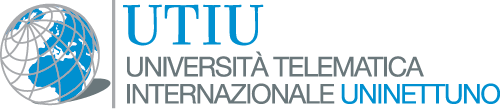 Titolo della pubblicazione: Analisi dell’Efficienza e dell’Eterogeneità del Trasporto Pubblico Locale in ItaliaAutori: S. Bigerna, P. Polinori.Rivista: Rivista economica del Mezzogiorno, vol. XXIII, n. 3; p. 537-561,               DOI: 10.1432/33285.Lingua: Italiano.Abstract: Questo contributo si concentra sulle caratteristiche tecnologiche e sull’efficienza delle aziende italiane di trasporto pubblico locale (TPL) inserendosi nel dibattito relativo alle dimensioni ottime delle aziende di TPL. Due recenti lavori (Cambini et al. 2007; Fraquelli, 2007) si focalizzano in modo diverso sulle aziende di grande dimensione affrontando il ricorrente tema dell’esistenza di economie di scala anche per le aziende di maggiori dimensioni del settore. A quest’aspetto, come sottolinea Fraquelli (2007), sono infatti legate molteplici implicazioni di policy. L’analisi, che qui proponiamo, e condotta prendendo in considerazione proprio la forte eterogeneità che caratterizza questo settore mediante l’utilizzo della tecnica di regressione quantifica unitamente alla più tradizionale analisi dell’efficienza con la frontiera di costo stocastica. Questo tipo di analisi consente di indagare aspetti fondamentali della struttura del TPL giungendo a definire le possibilità dell’azienda di sfruttare le economie di scala (riduzione del costo medio al variare della scala complessiva di produzione) e le economie di densità (riduzione del costo medio al variare della scala di produzione ma a parità di network) svincolandosi dalla necessita di riferire gli elementi caratterizzanti la tecnologia al valore medio del campione. La tecnica di regressione quantilica consente, infatti, di stimare i parametri della funzione di costo nei diversi quantili della distribuzione d’interesse. Lo studio si prefigge, quindi, di integrare la tradizionale analisi dell’efficienza degli operatori traendo indicazioni di policy più dettagliate, utili sia in termini di definizione dell’ampiezza dei bacini da mettere a gara, sia di definizione dei criteri per valutare la necessita di eventuali manovre di acquisizione o di scorporo delle imprese.Keywords: efficienza, economie di scala, economie di densità, funzione dei costi translogaritmica, regressione quantilica.Articolo disponibile su:http://www.mulino.it/rivisteweb/scheda_articolo.php?id_articolo=33285